МКУК «Подосиновская МБС»Подосиновская районная детская библиотекаКак провести лето, чтобы не попасть в беду?правовой час по безопасности жизнедеятельности для учащихся 3-4 классовПодготовила Замятина Л.А., зам. директора по работе с детьми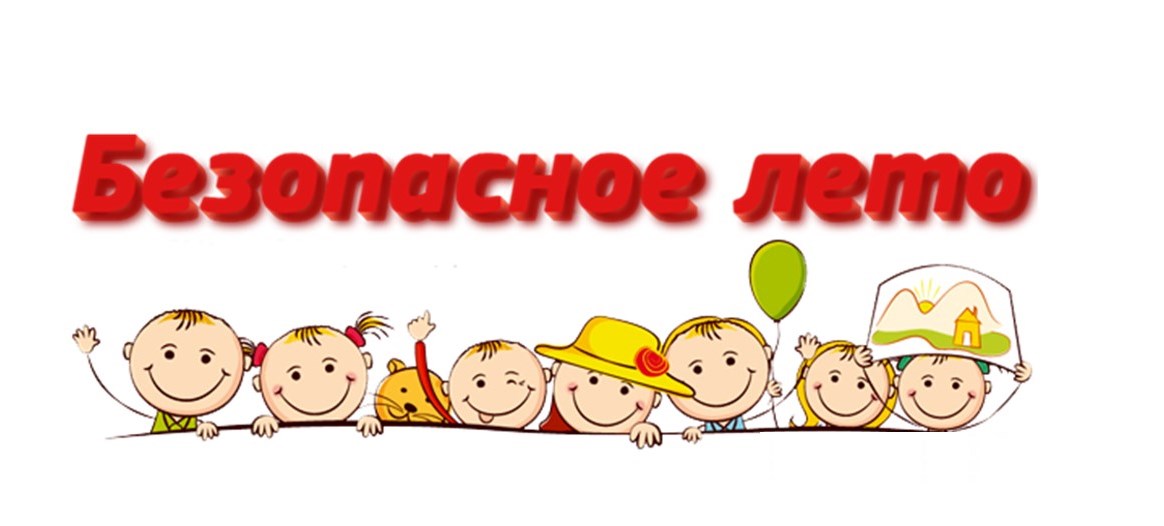 Подосиновец, 2018Цель: создание условий для предупреждения возможных опасных жизненных ситуаций для учащихся.Задачи:- углубить и систематизировать знания учащихся о правилах безопасного поведения дома, на улице, в общественных местах;- развивать умение анализировать возможные опасные жизненные ситуации и способность принимать правильное решение;- способствовать воспитанию у учащихся внимательности, ответственности за свои поступки, находчивости.Действующие лица: Библиотекарь, Библиотекарь: Ребята, совсем скоро наступят летние каникулы, когда вы большую часть времени проводите на улице, в кругу сверстников. Как сделать летние каникулы, по-настоящему безопасными - об этом наш сегодняшний разговор.Для того чтобы обезопасить себя в той или иной сложной ситуации нужно знать, какие бывают чрезвычайные ситуации и как себя вести, если случилась беда. В первую очередь, вы должны знать, что при любой опасной ситуации необходимо позвонить в службу спасения 01 или 112 (с мобильного телефона). И спасатели всегда придут к вам на помощь!А сейчас давайте рассмотрим несколько чрезвычайных ситуаций, которые происходят довольно часто.Ситуация «Пожар» Библиотекарь: Основными причинами пожаров являются: неосторожное обращение с огнём, нарушение правил пожарной безопасности при использовании электроприборов, при топке печей и детская шалость с огнём.Большая часть пожаров происходит в жилом секторе и чаще всего эти пожары являются результатом незнания элементарных правил пожарной безопасности. В своих домах, квартирах люди постоянно используют различные бытовые электроприборы: плитки, утюги, чайники, различные обогреватели, телевизоры и т.д. При неосторожном пользовании ими может случиться пожар. Поэтому электрические плитки, утюги, чайники и другие нагревательные приборы обязательно должны быть установлены на открытом месте на несгораемые подставки, вдали от мебели, а также занавесок, постельного белья и одежды. Особенно опасный характер носят пожары от телевизоров, включенных в сеть и оставленных без присмотра.Надо отметить, что люди часто гибнут от того, что не знают, как спастись от огня и дыма, поддаются страху, панике.Необходимо уяснить для себя, что, попав в такую беду, ни в коем случае нельзя поддаваться панике. Следует помнить, что огонь распространяется не сразу по всему помещению. Ему препятствуют глухие стены, перегородки, закрытые окна, двери и т.д. За это время подоспеет помощь – спасатели или люди, случайно оказавшиеся поблизости. Ребята, вы должны твердо знать, что, оказавшись отрезанными в помещении огнем или дымом, ни в коем случае нельзя прятаться. Многие дети при пожаре забираются под кровать, прячутся в шкаф, под стол и в другие укромные места. Спасатели или другие взрослые не смогут вас быстро отыскать. Огонь их может опередить.Поэтому ваши действия должны быть следующие:- при возникновении пожара позвоните по телефону 01 или 112 (с мобильного телефона), сообщив точный адрес и что горит;- если рядом есть взрослые, позовите их на помощь;- если комната заполняется едким дымом, закройте нос и рот мокрой тряпкой, пригнитесь к полу и срочно покиньте помещение (пробираясь в дыму к выходу, нужно двигаться вдоль стен, чтобы не потерять направление);- не надо открывать двери, окна в горящее помещение, иначе туда устремится поток воздуха, который служит «пищей» для огня. Без воздуха огонь не будет сильно распространяться;- если вы оказались отрезанными огнём или дымом, плотно закройте двери, законопатьте все щели мокрыми тряпками, одеждой, откройте окно или форточку и подавайте знаки помощи прибывшим пожарным.Часто причиной возникновения пожара служат детские шалости. Ребята не задумываются о последствиях, разводя костёр, поджигая сухую траву. Необходимо помнить: огонь наказывает за беспечность и халатность, порой очень жестоко!И еще: не подводите своих родителей! Согласно действующему законодательству, за нарушения вами требований пожарной безопасности, если они привели к пожару, будут нести ответственность ваши родители.Библиотекарь: А теперь давайте проверим, знаете ли вы правила безопасного обращения с электрическими приборами. При неумелом обращении они представляют большую опасность и могут привести к возникновению пожара.Я предлагаю вам решить ситуативные задачи. Послушайте и ответьте, кто из ребят поступает правильно?Задача № 1. Настольная лампа светила очень ярко. Таня взяла лист цветной бумаги и приложила к плафону лампы. Свет стал мягким, удобно было выполнять уроки.Задача № 2. Женя запаивал кастрюлю, а его сестра Ира гладила бельё. Они ставили свои электроприборы на специальные несгораемые подставки.Задача № 3. Валя мыла посуду и вдруг вспомнила, что уже начинается её любимая телепередача. Она побежала в комнату включать телевизор мокрыми руками.Задача № 4. Вася знает порядок включения электроприборов в сеть: сначала он подключает шнур к прибору, а затем – к сети.Ответы детей. Правильно: 2, 4.Библиотекарь: Следующая ситуация «Один дома». А сейчас давайте немного поиграем.Учащимся на карточках предлагаются ситуации для разыгрывания сценок. Задание для зрителей: прокомментировать действия участников, обосновать, насколько они были правильными.Ситуация 1. Миша один дома. Звонит телефон. Мальчик берёт трубку и слышит незнакомый голос: «Здравствуйте, а родители дома? А когда вернутся?»Библиотекарь: Какой должен быть ответ Миши? Ответы детей. Правильный ответ Миши: «Да, дома, но они заняты. Что им передать? Кому и куда перезвонить?»Ситуация № 2. Виталик дома один. Звонок (стук) в дверь. Смотрит в глазок, увидел незнакомого человека, спрашивает: «Кто там?»Последовал ответ: «Откройте, милиция! Человеку плохо, от вас вызовем «Скорую помощь».Библиотекарь: Какой должен быть ответ Виталика?Ответы детей. Правильный ответ Виталика: «Скажите, что случилось, по какому адресу, я всё сделаю сам». Мальчик идёт к телефону и вызывает «Скорую помощь».Ситуация № 3. Сергей один дома. Кто-то пытается ключом открыть входную дверь. Сергей спрашивает: «Кто там?»Последовал ответ: «Сантехники! Мы проверяем отопительную систему!»Библиотекарь: Какой должен быть ответ Сергея?Ответы детей. Правильный ответ Сергея: «Я ничего не знаю. Через час вернётся с работы папа, тогда и приходите».Библиотекарь: А если они продолжают открывать дверь ключом. Ответы детей. Тогда Сергей быстро баррикадирует дверь подручными предметами, звонит по телефону 02, затем бежит к окну и просит о помощи.Библиотекарь: Молодцы, ребята! Вы правильно прокомментировали данные возможные ситуации.Помните:Если вы оказались дома одни и в дверь позвонили – не спешите её открывать. Посмотрите в глазок, если человек вам не знаком – не открывайте, отойдите от двери и позвоните родителям на работу.Если неизвестные рвутся в квартиру, немедленно поднимайте тревогу: позвоните в милицию (телефон 02) или сразу в службу спасения по телефону 01 или 112 (с мобильного). Откройте окно, крикните людям «Пожар!» (это лучше привлекает внимание), стучите тяжёлыми предметами по батарее, кричите, старайтесь как можно быстрее привлечь к себе внимание, не стесняйтесь просить о помощи.Ситуация «Осторожно, газ!» Библиотекарь: Ребята! Представьте: вы дома одни и вдруг почувствовали в квартире запах газа. Что вы будете делать в данной ситуации? Ответы детей.Если вы почувствовали в квартире запах газа:- не включайте свет и не зажигайте спички;- проверьте, закрыты ли краны на газовой плите;- откройте окна и проветрите квартиру;- немедленно позвоните по телефону службы газа – 04 или службы спасения – 01 или 112 (с мобильного).Ситуация «На улице» Библиотекарь: Ребята, вы очень много времени проводите на улице. Улица таит в себе очень много опасностей, о которых вы порой даже и не подозреваете. И сейчас мы поговорим о безопасности на улице.В первую очередь необходимо строго соблюдать правила пешеходного и дорожного движения. Проявлять бдительность в общении с посторонними людьми. Никогда не принимайте от чужих людей сладости, подарки, деньги. Особо опасно соглашаться с незнакомыми людьми, когда они зовут куда-нибудь с ними пойти или поехать, просят помочь им что-нибудь сделать (например, поднести вещи, найти потерявшуюся кошку или собаку, сфотографироваться или вместе поиграть).В настоящее время, когда часто происходят террористические акты, на улице следует проявлять большую осторожность: не трогать и не открывать незнакомые предметы: свертки, сумки, пакеты. А если вы обнаружили подозрительные предметы, то сообщите взрослым, которые находятся от вас вблизи, или сразу позвоните в службу спасения. Чтобы с вами не случилось, рассказывайте, в первую очередь, своим родителям или другим близким людям.Выступление сотрудника правоохранительных органов о правилах поведения при террористических актах.Ситуация «В лесу» Библиотекарь: Ребята, мы с вами живем в красивом северном крае: нас окружают богатые леса, чистые реки. Мы любим ходить в походы, ходим в лес за дарами природы. Поэтому всегда следует помнить правила безопасности в лесу. Первое – это не ходить в лес по одному. Прежде чем собраться в поход, необходимо сообщить родителям о своем маршруте. Не забудьте взять с собой спички, компас, нож, соль. Перед тем, как войти в лес, определите по компасу стороны света, чтобы знать в каком направлении надо будет возвращаться. Если у вас не оказалось компаса, то запомните, с какой стороны светит солнце, при возвращении оно должно светить с другой стороны. Ну, а если вы все-таки заблудились, не поддавайтесь панике, успокойтесь, прислушайтесь, не доносятся ли звуки, говорящие о близости людей. Выйдя в лесу на ручей, небольшую речку - идите вниз по течению, вода обязательно приведёт вас к людям. Запомните: вас обязательно будут искать, но спасение во многом зависит от вашего грамотного поведения.Ситуация «На воде»Библиотекарь: Если говорить о безопасности на воде, то надо соблюдать следующие правила:- сказать взрослым, родным, куда вы идёте;- купаться только в специально отведённых местах;- не подплывать к близко идущим судам, лодкам и катерам.Ребята, мы разобрали с вами несколько чрезвычайных ситуаций. Надеюсь, что вы запомнили, что нужно делать, чтобы избежать беды. В заключение нашей встречи запомните Формулу Безопасности, она заключается в следующем:- предвидеть опасность;- по возможности избегать её;- при необходимости действовать решительно и чётко;- бороться до последнего, активно, всеми возможными способами просить о помощи и самому её оказывать тем, кто попал в беду.Ребята, впереди у вас долгожданный отдых, много новых впечатлений. Я желаю вам здоровья, с пользой провести это время и не забывать о тех правилах, с которыми мы познакомились сегодня.До новых встреч!Использованные источники:Шорыгина, Т.А. Безопасные сказки. Беседы с детьми о безопасном поведении дома и на улице [Текст] / Т. А. Шорыгина. – М.: ТЦ Сфера, 2018. – 128 с.Шорыгина, Т.А. Беседы о правилах пожарной безопасности [Текст] / Т. А. Шорыгина. – М.: ТЦ Сфера, 2013. – 64 с.URL: https://infourok.ru/klassniy-chas-na-temu-bezopasnoe-letoURL: https://nsportal.ru/shkola/vneklassnaya-rabota/library/2012/07/03/chtoby-ne-bylo-bedy